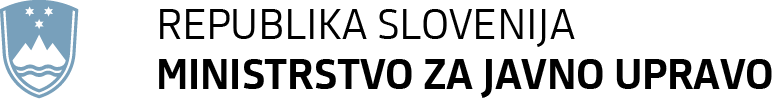 Tržaška cesta 21, 1000 Ljubljana	T: 01 478 83 30	F: 01 478 83 31	E: gp.mju@gov.si	www.mju.gov.si Na podlagi 58. člena Zakona o javnih uslužbencih (Uradni list RS, št. 63/07 – uradno prečiščeno besedilo, 65/08, 69/08 – ZTFI-A, 69/08 – ZZavar-E, 40/12 – ZUJF in 158/20 – ZIntPK-C, v nadaljevanju ZJU)Ministrstvo za javno upravo, Tržaška cesta 21, 1000 Ljubljana, objavlja javni natečaj za zasedbo prostega uradniškega delovnega mesta za nedoločen čas, s 
6 mesečnim poskusnim delomPODSEKRETAR (šifra DM 54133) v Direktoratu za informacijsko družbo in informatiko, v Sektorju za  arhitekturo in gostovanje informacijskih rešitev, Oddelku za gostovanje informacijskih rešitev.Kandidati, ki se bodo prijavili na to delovno mesto, morajo izpolnjevati naslednje pogoje:visokošolsko univerzitetno izobraževanje (prejšnje)/visokošolska univerzitetna izobrazba ali specialistično izobraževanje po visokošolski strokovni izobrazbi (prejšnje)/specializacija po visokošolski strokovni izobrazbi (prejšnja) ali magistrsko izobraževanje po visokošolski strokovni izobrazbi (prejšnje)/magisterij po visokošolski strokovni izobrazbi (prejšnje) ali magistrsko izobraževanje (druga bolonjska stopnja)/magistrska izobrazba (druga bolonjska stopnja),najmanj 6 let delovnih izkušenj,opravljeno usposabljanje za imenovanje v naziv (če ga kandidat nima, ga lahko opravi naknadno),državljanstvo Republike Slovenije,znanje uradnega jezika,ne smejo biti pravnomočno obsojeni zaradi naklepnega kaznivega dejanja, ki se preganja po uradni dolžnosti in ne smejo biti obsojeni na nepogojno kazen zapora v trajanju več kot šest mesecev,zoper njih ne sme biti vložena pravnomočna obtožnica zaradi naklepnega kaznivega dejanja, ki se preganja po uradni dolžnosti.Kot delovne izkušnje se šteje delovna doba na delovnem mestu, za katero se zahteva ista stopnja izobrazbe in čas pripravništva v isti stopnji izobrazbe, ne glede na to, ali je bilo delovno razmerje sklenjeno oziroma pripravništvo opravljeno pri istem ali pri drugem delodajalcu. Za delovne izkušnje se štejejo tudi delovne izkušnje, ki jih je javni uslužbenec pridobil z opravljanjem del na delovnem mestu, za katero se zahteva za eno stopnjo nižja izobrazba, razen pripravništva v eno stopnjo nižji izobrazbi. Kot delovne izkušnje se upošteva tudi delo na enaki stopnji zahtevnosti, kot je delovno mesto, za katero oseba kandidira. Delovne izkušnje se dokazujejo z verodostojnimi listinami, iz katerih sta razvidna čas opravljanja dela in stopnja izobrazbe.Zahtevane delovne izkušnje se skrajšajo za tretjino v primeru, da ima kandidat opravljen magisterij znanosti, doktorat znanosti oziroma zaključen specialistični študij.Za javne uslužbence, ki so opravili strokovni izpit za imenovanje v naziv skladno z določbami ZJU in/ali so se udeležili priprav na strokovni izpit za imenovanje v naziv, se šteje, da izpolnjujejo pogoj obveznega usposabljanja po 89. členu ZJU. V nasprotnem primeru bo izbrani kandidat moral opraviti usposabljanje za imenovanje v naziv najkasneje v enem letu od sklenitve pogodbe o zaposlitvi.Naloge delovnega mesta:uvajanje storitev v zvezi z namestitvenimi postopki,opravljanje drugih najzahtevnejših nalog po navodilu neposrednega vodje,koordinacija z uporabniki storitev spletnega gostovanja,upravljanje, nadzor in koordinacija procesov na področju LAMP spletnega gostovanja,sodelovanje pri reševanju varnostnih incidentov in koordinacija na področju, informacijske varnosti sistemov v oskrbi,sodelovanje v medresorskih delovnih skupinah in projektih s področja spletnih storitev,sodelovanje pri skrbništvu sistema upravljanja informacijske varnosti,priprava tehničnih specifikacij za javna naročila s področja dela,opravljanje ostalih nalog po navodilu neposrednega vodje.Prednost pri izbiri bodo imeli kandidati s poznavanjem naslednjih področij: 
poznavanja standardov in dobrih praks upravljanja življenjskega cikla informacijskih sistemov,poznavanje spletnih tehnologij (HTML, CSS, PHP, JS, HTTP, HTTPS),administracije sloja za predpomnjenje (Varnish),administracije tehnoloških rešitev v okolju LAMP,poznavanja repozitorija izvorne kode in pripadajočih orodij,elementov zaznavanja in zaščite (FW, IPS/IDS, WAF, SIEM),konceptov strežniške virtualizacije,poznavanje konceptov računalništva v oblaku,informacijske varnosti po standardu ISO/IEC 27001,obremenitvenih testov in testov varnosti informacijskih rešitev,tehnik DevSecOps (zvezna integracija, varnost, avtomatizirano nameščanje).Delo na delovnem mestu bo potekalo v ekipi, ki pokriva večji spekter strokovnih področij - od vzpostavljanja DevSecOps okolja do dela na postopkih uvajanja in nadzora sprememb in dela na standardiziranih dokumentih ter pripravi dokumentacije.Delo zahteva doslednost, predanost, vztrajnost in navezanost na neprekinjeno delovanje informacijskih sistemov. Poistovetenje z odgovornostjo za zagotavljanje obratovanja informacijskih sistemov. Delo nudi dinamičnost izzive, možnost poglabljanja v različna pod-področja v spektru od izjemno tehničnih do organizacijskih problemov.Prijava mora vsebovati:pisno izjavo o izpolnjevanju pogoja glede zahtevane izobrazbe, iz katere mora biti razvidna stopnja izobrazbe ter leto in ustanova, na kateri je bila izobrazba pridobljena,pisno izjavo kandidata o vseh dosedanjih zaposlitvah, iz katere je razvidno izpolnjevanje pogoja glede zahtevanih delovnih izkušenj. V izjavi kandidat navede datum sklenitve in datum prekinitve delovnega razmerja pri posameznemu delodajalcu, kratko opiše delo, ki ga je opravljal pri tem delodajalcu, ter navede stopnjo zahtevnosti delovnega mesta, pisno izjavo kandidata o opravljenem usposabljanju za imenovanje v naziv, če je usposabljanje opravil,pisno izjavo kandidata, da: je državljan Republike Slovenije,ni bil pravnomočno obsojen zaradi naklepnega kaznivega dejanja, ki se preganja po uradni dolžnosti in da ni bil obsojen na nepogojno kazen zapora v trajanju več kot šest mesecev,zoper njega ni bila vložena pravnomočna obtožnica zaradi naklepnega kaznivega dejanja, ki se preganja po uradni dolžnosti,pisno izjavo, da za namen tega natečajnega postopka dovoljuje Ministrstvu za javno upravo pridobitev podatkov iz uradne evidence.Zaželeno je, da prijava vsebuje tudi kratek življenjepis ter da kandidat v njej poleg formalne izobrazbe navede tudi druga znanja in veščine, ki jih je pridobil.Strokovna usposobljenost kandidatov se bo presojala na podlagi prijave in priložene dokumentacije, na podlagi razgovora s kandidati oziroma s pomočjo morebitnih drugih metod preverjanja strokovne usposobljenosti kandidatov.V skladu z 21. členom Uredbe o postopku za zasedbo delovnega mesta v organih državne uprave in v pravosodnih organih (Uradni list RS, št. 139/06 in 104/10) se v izbirni postopek ne uvrsti kandidat, ki ne izpolnjuje natečajnih pogojev.Izbrani kandidat bo delo na delovnem mestu podsekretar opravljal v uradniškem nazivu podsekretar, z možnostjo napredovanja v naziv sekretar.Z izbranim kandidatom bo sklenjeno delovno razmerje za nedoločen čas, s 6 mesečnim poskusnim delom. Poskusno delo se lahko podaljša v primeru začasne odsotnosti z dela.Izbrani kandidat bo delo opravljal v prostorih Ministrstva za javno upravo na Tržaški cesti 21 v Ljubljani oziroma v drugih njegovih uradnih prostorih.
Kandidat vloži prijavo v pisni obliki (na priloženem obrazcu Vloga za zaposlitev), ki jo pošlje v zaprti ovojnici z označbo: »Za javni natečaj za delovno mesto podsekretar (šifra DM 54133) v Direktoratu za informacijsko družbo in informatiko, v Sektorju za  arhitekturo in gostovanje informacijskih rešitev, Oddelku za gostovanje informacijskih rešitev, št. 1100-62/2020« na naslov: Ministrstvo za javno upravo, Sekretariat, Služba za kadrovske zadeve, Tržaška cesta 21, 1000 Ljubljana, in sicer v roku 8 dni po objavi na osrednjem spletnem mestu državne uprave GOV.SI. Za pisno obliko prijave se šteje tudi elektronska oblika, poslana na elektronski naslov: gp.mju@gov.si, pri čemer veljavnost prijave ni pogojena z elektronskim podpisom.
Kandidati bodo o izbiri pisno obveščeni najkasneje v roku 90 dni od objave. Obvestilo o končanem javnem natečaju bo objavljeno na osrednjem spletnem mestu državne uprave GOV.SI. 
Informacije o izvedbi javnega natečaja daje Tina Slapar, tel. št. 01/478 89 29, o delovnem področju pa Mirjana Novović, tel. št. 01/478 86 59, vsak delavnik od 10:00 do 11:00 ure.Opomba: Uporabljeni izrazi, zapisani v moški spolni slovnični obliki, so uporabljeni kot nevtralni za ženske in moške.